Prilog 2. Izvadak iz sudskog registra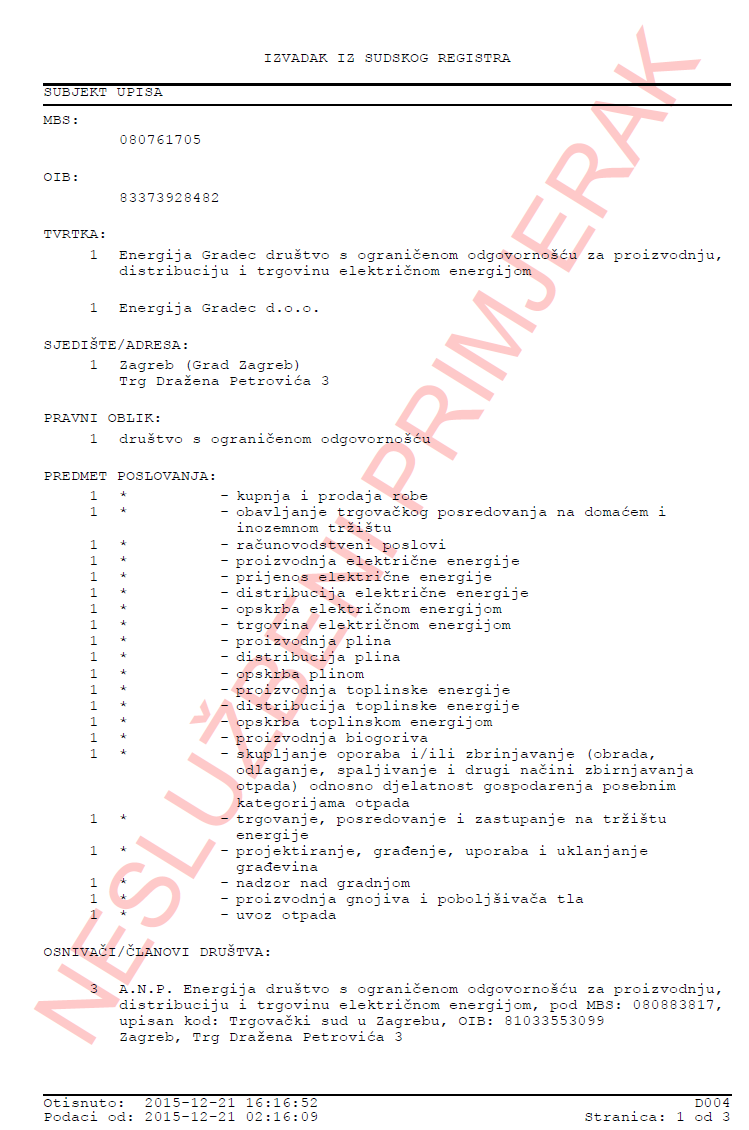 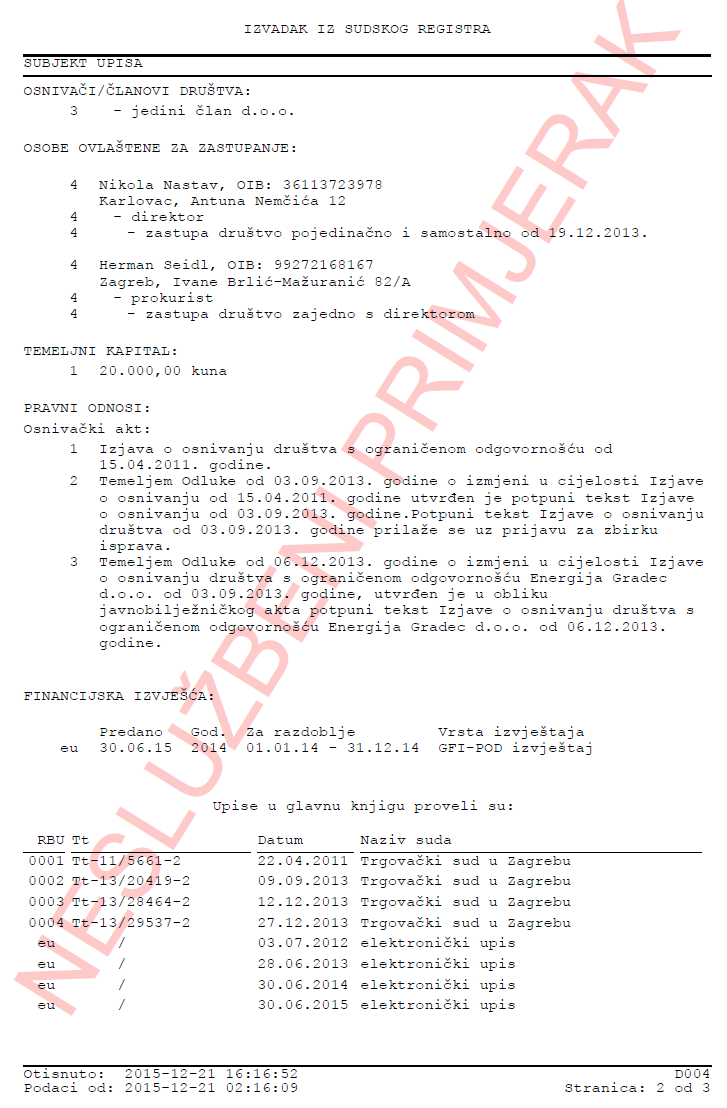 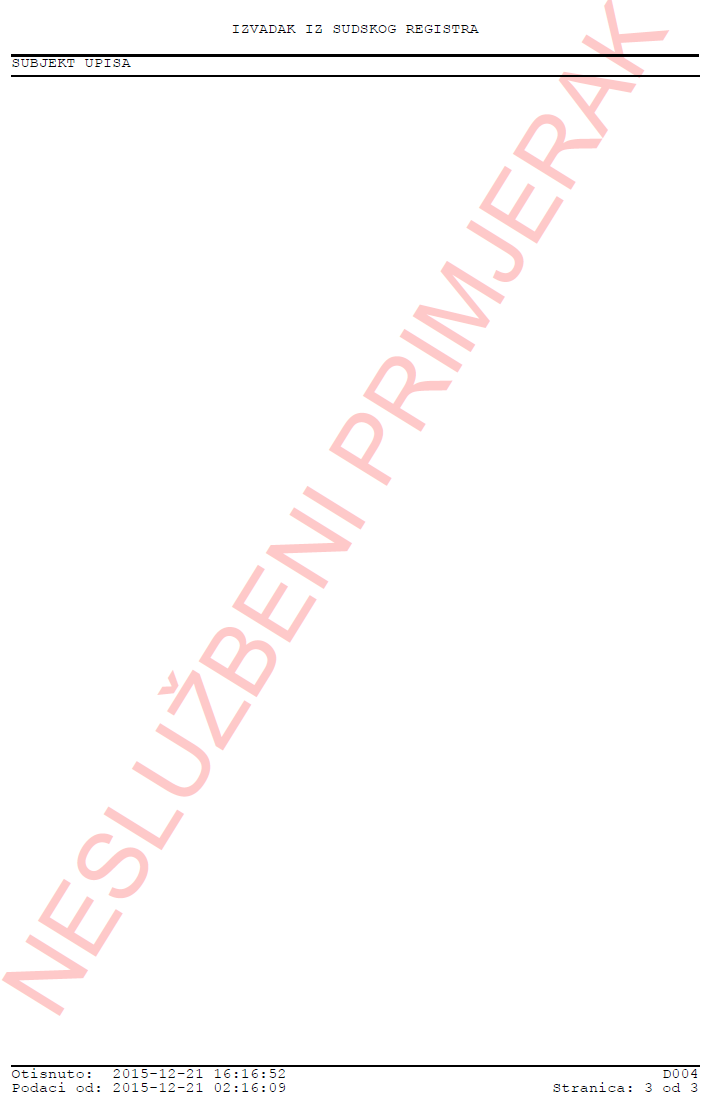 